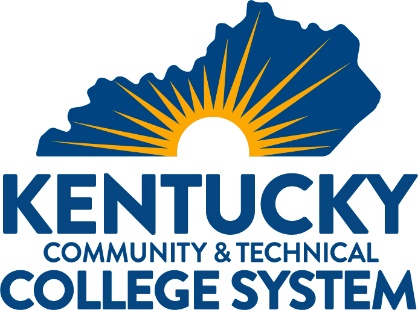 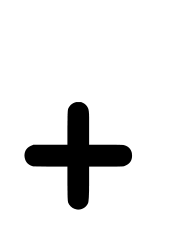 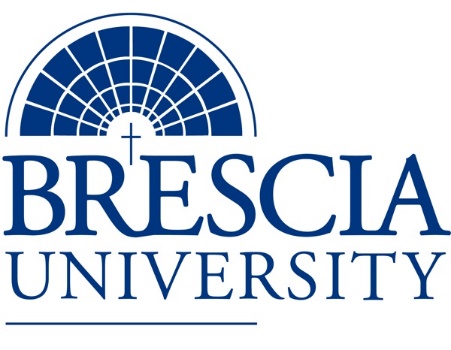 TRANSFER PATHWAY GUIDEAssociate of Applied Science to Bachelor in Integrated Studies MIT: Industrial Maintenance Technology, Industrial Maintenance TrackOverviewCompletion of the following curriculum will satisfy the requirements for Associates of Applied Science at the Kentucky Community and Technical College System and leads to a Bachelor’s Degree at Brescia University. Admission RequirementsOfficial transcript from all schools attended.  Combined grade point of average of a 2.0 or higher.Degree RequirementsStudents can apply to Brescia University at: https://www.brescia.edu/apply/ For any questions or additional information on tuition, deadlines, or start dates, please email BUconnections@brescia.eduGeneral Transfer RequirementsBrescia University can accept up to 77 hours of transfer credit from KCTCS from their associate of applied science for courses where a student made a grade of C or above.KCTCS AAS TO BU’s Bachelor Degree CHECKLIST Kentucky Community and Technical College SystemCategory 1: KCTCS General Education Core Requirements (18 hours)*World History is required at Brescia University. If not taken at KCTCS, will need to be taken at Brescia.Category 2: KCTCS Technical and Support Component (42-50 hours)BRESCIA UNIVERSITYMajor Requirements for Integrated Studies, Emphasis in BusinessUpdated: {8-26-2020}KCTCS CourseCourse or CategoryCredits{Institution}
CourseCompletedMAT 116Technical Mathematics or Higher3Natural Sciences3Social/ Behavioral Sciences3Heritage/ Humanities*3ENG 101Writing I3COM 181Basic Public Speaking3Subtotal General Education Core Courses18KCTCS CourseCourse or CategoryCredits{Institution}
CourseCompletedDigital Literacy 0-3BRX 110 OR BRX 120 OR ELT 102Basic Blueprint Reading for Machinist OR Basic Blueprint Reading OR Blueprint Reading 2-3FPX 100 AND FPX 101 OR ELT 265Fluid Power AND Fluid Power Lab OR Applied Fluid Power 3-5IMT 110 AND IMT 111 OR ELT 110 OR EET 119Industrial Maintenance Electrical Principles AND Industrial Maintenance Electrical Principles Lab OR Circuits I OR Basic Electricity 5IMT 150 AND IMT 151Maintaining Industrial Equipment I AND Maintaining Industrial Equipment I Lab 5IMT 220 AND IMT 221 OR EET 270 AND EET 271 OR ELT 244 OR IMT  120 AND IMT 121 OR EET 264 AND EET 265Industrial Maintenance Electrical Motor Controls I AND Industrial Maintenance Electrical Motor Controls I Lab OR Electrical Motor Controls I AND Electrical Motor Controls I Lab OR Electrical Machinery and Controls OR Industrial Maintenance Rotating Machinery AND Industrial Maintenance Rotating Machinery Lab OR Rotating Machinery AND Rotating Machinery Lab 4-5IMT 280 AND IMT 281 OR EET 276 AND EET 277 OR IET 203Advanced Programmable Logic Controllers AND Advanced Programmable Logic Controllers Lab OR Programmable Logic Controllers AND Programmable Logic Controllers Lab OR Programmable Logic Controllers4-5IMT 100 AND IMT 101 OR WLD 120 AND WLD 121 OR WLD 140 AND WLD 141 OR WLD 152Welding for Maintenance AND Welding for Maintenance Lab OR Shielded Metal Arc Welding AND Shielded Metal Arc Welding Fillet Lab OR Gas Metal Arc Welding AND Gas Metal Arc Welding Fillet Lab OR Basic Welding B 5IMT 289Industrial Maintenance Technology Capstone1Technical Electives13Subtotal AAS Technical Courses42-50Brescia University CourseCourse NameCredits{Institution} CourseTaken at KCTCSEng 102Writing II3Eng 201Intro to Fiction3CS 105Office Applications3Spn 101 GER Foreign Language3Drm 325Oral Interpretation (GER UD Fine Arts)3Eng 341 or 342GER UD Literature3Phl 346 Business Ethics (GER UD Philosophy)3Psy 105Intro to Psychology (GER Social Beh Sci)3Th 318Faith & Justice (GER UD Theology)3BAd 301Business Law 3BAd 405Management Information Systems3BAd 410Public Regulation of Business3Mgt 306Management Concepts3Mkt 307Marketing Concepts3BAd 418 Quantitative Methods for Business3Mgt 315 Personnel/Human Resource Management3IS 499Sr. Capstone (Final Paper Required)3SW 310 Social Issues and Diversity (UD Elective)3Mgt 308Organizational Behavior (Or another UD Elective)3Eco 201Principles of Economics I (or another Free Elective)3Eco 202Principles of Economics II (or another Free Elective)3Subtotal BRESCIA Credit Hours60-68Total Baccalaureate Degree Credit Hours128